JDAV Aktion „Erfahrungsbericht nachhaltige Mobilität“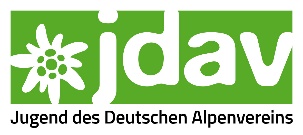 Einverständniserklärung zur Fotonutzung Die Sektion ____________________________________________________________hat am ________________________________________________________________ die Aktion/Aktivität ______________________________________________________veranstaltet. Hauptansprechperson ist: ________________________________________________Hiermit bestätige ich, dass Bilder von mir/meinem Kind _____________________________________________________ *________________, 
(Vorname, Name) 								(Geburtsdatum) die im Rahmen der o.g. Sektionsaktion/-veranstaltung entstanden sind, durch die genannte Hauptansprechperson an die JDAV zur Teilnahme an der Aktion „Erfahrungsbericht nachhaltige Mobilität“ weitergeleitet werden können. Die Bilder werden durch die JDAV verarbeitet. Ich erkläre mich ausdrücklich damit einverstanden, dass die Bilder ohne weitere Rücksprache in den JDAV Medien (Webseite, Instagram, Facebook und dem Verbandsorgan „Knotenpunkt“) veröffentlicht werden. Eine Namensnennung erfolgt nicht. Ein Honorar bei Verwendung wird nicht gezahlt. Ort, Datum			Unterschrift (bei Minderjährigen mind. ab 14 Jahren)Bei Minderjährigen zusätzlichOrt, Datum			Unterschrift (Erziehungsberechtigte*r)Veranstalterin der Aktion „Erfahrungsbericht nachhaltige Mobilität“Jugend des Deutschen AlpenvereinsAnni-Albers-Str. 780807 Münchenwww.jdav.deAusführliche Teilnahmeinformationen und Hinweise zum Datenschutz der JDAV Aktion „Erfahrungsbericht nachhaltige Mobilität“ unter: www.jdav.de/39511.